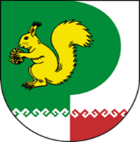                                     от «28» июля 2023 г. № 550О внесении изменений в постановление Администрации Моркинского муниципального района от 9 января 2013 года №1 
«Об образовании на территории муниципального образования «Моркинский муниципальный район» единых избирательных участков, участков референдума для проведения голосования и подсчета голосов избирателей, участников референдума» В целях увеличения максимальной численности избирателей, участников референдума на избирательном участке, участке референдума, необходимости замены помещений для голосования и создания максимальных удобств для избирателей, участников референдума, 
в соответствии с пунктом 2, подпунктами «г» и «д» пункта 21, пунктом 22 статьи 19 Федерального закона от 12 июня 2002 года № 67-ФЗ «Об основных гарантиях избирательных прав и права на участие в референдуме граждан Российской Федерации», Уставом Моркинского муниципального района Республики Марий Эл, по согласованию с Моркинской районной территориальной избирательной комиссией, Администрация Моркинского муниципального района п о с т а н о в л я е т:   1. Внести в постановление Администрации Моркинского муниципального района от 9 декабря 2013 года №1 «Об образовании на территории муниципального образования «Моркинский муниципальный район» единых избирательных участков, участков референдума для проведения голосования и подсчета голосов избирателей, участников референдума» (в редакции постановлений  от 1 августа 2014 года №580,   от 28 июля 2015 года №601, от 5 июля 2016 года №366,  от 20 июля 2016 года №394,  от 24 апреля 2017 года № 197,  от 9 января 2019 года №1,             от 24 июля 2019 года №308, от 20 августа 2019 года №359,  от 1 июня 2020 года №211, от 11 июня 2020 года №230, от 16 июня 2020 года №235,               от 25 января 2023 года №33) следующие изменения:в названии постановления слова «муниципального образования «Моркинский муниципальный район» заменить словами «Моркинского  муниципального района»; пункты 1-3 изложить в следующей редакции: «1. Образовать по согласованию с Моркинской районной территориальной избирательной комиссией  на территории Моркинского муниципального района для проведения голосования и подсчета голосов избирателей, участников референдума единые избирательные участки, участки: 2. Утвердить прилагаемое описание границ единых избирательных участков, участков референдума для проведения голосования и подсчета голосов избирателей, участников референдума на территории Моркинского муниципального района.3. Поручить заместителю главы Администрации Моркинского муниципального района  Королевой И.Ф.:3.1.Ежегодно по состоянию на 1 января и 1 июля осуществлять контроль за соответствием числа избирателей, участников референдума на избирательных участках, участках референдума, образованных на территории Моркинского муниципального района, требованиям пункта 2 статьи 19 Федерального закона «Об основных гарантиях избирательных прав и права на участие в референдуме граждан Российской Федерации».3.2. Осуществлять контроль за соблюдением пункта 4 статьи 19 Федерального закона «Об основных гарантиях избирательных прав и права на участие в референдуме граждан Российской Федерации» при подготовке списка избирательных участков, участков референдума для проведения голосования и подсчета голосов избирателей, участников референдума при подготовке и проведении выборов и референдумов на территории Моркинского  муниципального района.3.3. Вносить по согласованию с Моркинской районной территориальной избирательной комиссией предложения главе администрации об уточнении перечня избирательных участков, участков референдума и их границ в порядке и по основаниям, предусмотренным статьей 19 Федерального закона «Об основных гарантиях избирательных прав и права на участие в референдуме граждан Российской Федерации».3.4. Составлять списки избирательных участков, участков референдума и обеспечивать их опубликование в порядке и в сроки, установленные законодательством Российской Федерации и Республики Марий Эл о выборах и референдумах.». 1.3. Описание границ единых избирательных участков, участков референдума для проведения голосования и подсчета голосов избирателей, участников референдума на территории Моркинского муниципального района изложить в новой редакции (прилагается).2. Направить настоящее постановление в Центральную избирательную комиссию Республики Марий Эл и в Моркинскую районную территориальную избирательную комиссию.3. Разместить настоящее постановление на официальном интернет-портале Республики Марий Эл в информационно-телекоммуникационной сети «Интернет» и опубликовать в районной газете «Моркинская земля».4. Контроль за исполнением настоящего постановления возложить на заместителя главы Администрации Моркинского муниципального района Королеву И.Ф.       Глава АдминистрацииМоркинского муниципального района                                           А.Голубков Приложение к постановлению Администрации Моркинского муниципального района    от «29» июля 2023 года №550Описаниеграниц единых избирательных участков, участков референдума для проведения голосования и подсчета голосов избирателей, участников референдума на территории Моркинского муниципального района МОРКОМУНИЦИПАЛЬНЫЙ РАЙОН  АДМИНИСТРАЦИЙПУНЧАЛАДМИНИСТРАЦИЯМОРКИНСКОГО МУНИЦИПАЛЬНОГО  РАЙОНАПОСТАНОВЛЕНИЕ№ п/пНаименование избирательного участка, участка референдумаМесто нахождения участковой избирательной комиссии, комиссии референдумаЦентральныйпгт. Морки, ул. Советская, д.7 Моркинская централизованная клубная система Механизаторскийпгт. Морки, ул. Льва Толстого, д.13Аграрно-технологический техникумПушкинскийпгт. Морки, ул. Заозерная, д.1аМоркинская средняя общеобразовательная школа № 2Школьныйпгт. Морки, бул. Калинина, д.10Моркинская средняя общеобразовательная школа № 1Кужнурскийпгт. Морки, ул. Компрессорная, д.7Моркинская средняя общеобразовательная школа № 6Марикужерскийд. Мари-Кужеры, ул. Центральная, д.37б Марикужерский сельский клубКучкопамашскийд. Кучко-Памаш, ул. Центральная, д.2 Янситовская основная общеобразовательная школа Тыгыдеморкинскийд. Тыгыде Морко, ул. Молодежная, д.4Тыгыдеморкинский сельский клубСебеусадскийд. Себеусад, ул. Школьная, д.3Себеусадская средняя общеобразовательная школаВесьшургинскийд.Весьшурга, ул. Молодежная, д.7Весьшургинский сельский клуб Изикугунурскийд. Изи Кугунур, ул. Центральная, д.14Изикугунурская сельская библиотека Зеленогорскийп. Зеленогорск, ул. Кооперативная, д.10 Зеленогорская сельская администрацияСемисолинскийд. Семисола, ул. Советская, д.17Семисолинская сельская библиотекаАлмаметьевскийд. Алмаметьево, ул. Титова, д.27Алмаметьевский сельский дом культурыПетровскийс. Петровское, ул. Пушкина, д.19структурное подразделение МОУ «Нурумбальская средняя общеобразовательная школа» Шордурскийд.Шордур, ул.Центральная, д.37Малокушнинский  сельский дом культурыНужключинскийд. Нуж-Ключ, ул. Школьная, д.1Нуж-Ключинская средняя  общеобразовательная школаТокпердинскийд. Токпердино, ул. Центральная, д.2Токпердинский сельский клубШиньшинскийс. Шиньша, ул. Петрова, д.1б Шиньшинский  сельский дом культурыШоруньжинскийс. Шоруньжа, пер.Почтовый, д.1АШоруньжинская средняя  общеобразовательная школаШалинскийд. Большие Шали, ул. Молодежная, д.2Шалинский сельский дом культурыОсипсолинскийд. Осипсола,  ул. Клубная, д.4Осипсолинский сельский дом культурыКоркатовскийд. Коркатово, ул. Школьная, д.14Коркатовский лицей Кульбашинскийд. Кульбаш, ул. Центральная, д.54аКульбашинский сельский дом культурыЧодраяльскийд. Чодраял, ул. Школьная, д.2Аринская средняя   общеобразовательная школаШерегановскийд. Шереганово, ул. Школьная, д.17а Шерегановская основная общеобразовательная школаОктябрьскийпос. Октябрьский, ул. Центральная, д.6а Октябрьский  сельский дом культурыКрасностекловарскийпос. Красный Стекловар, ул. Советская, д.2Красностекловарский сельский дом культуры№п/пНаименование избирательного участка, участка референдумаОписание границ избирательного участка, участка референдумаМесто нахождения участковой избирательной комиссии, комиссии референдумаПомещение для голосованияКоличествоизбирателей,участников референдумаГородское поселение Морки Городское поселение Морки Городское поселение Морки Городское поселение Морки Городское поселение Морки Городское поселение Морки 1.Центральныйпгт.Моркиул. Андреева;ул. Базарная;ул.Бекешева;ул.Букетова;ул. Валентина Колумба;ул. Гоголя;ул. Дружбы;ул. Дубравная;ул. Звездная;ул. Казанская;ул. Калинина;ул. Комсомольская;ул. Кудрявцева;ул. Ленина;ул. Лесная, дома №4, 6, 6А, 8 и с №9А по 19;ул. Луговая;ул.Максима Горького, дома №13, 15, 25;ул. Мишкино;ул. Подузова;ул. Радужная;ул. Родниковая;ул. Садовая;ул. Светлая;ул. Советская;ул. Сосновая;ул. Спортивная;ул. Сычева;ул. Терешковой;ул.Тойдемара;ул.Янтемирадеревня Испаринск;деревня Куркумбалдеревня Старое Мазиково;деревня Фадейкинопгт. Морки, ул. Советская, д.7 Моркинская централизованная клубная система пгт. Морки, ул. Советская, д.7Моркинская централизованная клубная система 22462.Механизатор-скийпгт. МоркиАТТ подучасток;ул. Дорожная;ул. Зеленая;ул. Клары Цеткин;ул. Колхозная;ул. Лесная, дома №7, 9ул. Льва Толстого;ул. Маяковского;ул. Мирная;ул. М. Казакова;ул. Молодежная;ул. Олега Кошевого;ул. Павлова;ул. Полевая;ул. РТС;пер. РТС;ул. Трудовые Резервы д. № 16А, 16Б, 28, 29, 30;ул. Целинная;ул. Юбилейная;ул. Яснаядеревня Айбакнур;деревня Норепсола;деревня Нуръял;деревня Рушродопгт. Морки, ул. Льва Толстого, д.13Аграрно-технологический техникумпгт. Морки, ул. Льва Толстого, д.13Аграрно-технологический техникум18703.Пушкинскийпгт. Моркиул. Заозерная;ул. Карла Маркса;ул.Кирпичная;ул. Малая Заозерная;пер. Механизаторов;ул. Механизаторов;ул. Отрадная;ул. Пушкина;ул. Трудовые Резервы дома с №1 по 16 и с 17 по 25.деревня Новая;деревня Подгорнаяпгт. Морки, ул. Заозерная, д.1аМоркинская средняя общеобразовательная школа № 2пгт. Морки, ул. Заозерная, д.1аМоркинская средняя общеобразовательная школа № 212704.Школьныйпгт. Моркиул.Благополучия;ул. Вишневая;ул. Восточная;ул. Гагарина;пер. Гагарина;бул. Калинина;ул. Крылова;ул.Лазурная;ул. Максима Горького, дома с №1 по 12А, 14,14А,  с №16 по 24 и с 26 по 45;ул. Мухина;ул. Некрасова;ул. Октябрьская;ул. Петрова;ул. Пионерская;ул. Пограничная;ул. Солнечная;ул. Степанова;ул. Строителей;пер. Строителей;ул. Тихая;ул. Фестивальная;ул. Фонтанная;ул. Цветочная;ул. Чехова;ул. Шкетана;пер. Шкетанапгт. Морки, бул. Калинина, д.10Моркинская средняя общеобразовательная школа № 1пгт. Морки, бул. Калинина, д.10Моркинская средняя общеобразовательная школа № 114935.Кужнурскийпгт. Моркиул. Братская;ул. Вашская;ул. Газовиков; ул. И.Коннова;ул. Компрессорная;ул. Кооперативная;ул. Краснова;ул. Лекайна;ул. Мира;ул. Новая;ул. Первомайская;ул. Речная;ул. Северная;ул. Сиреневая; ул. С.Николаева;ул. Соловьева;пер. Соловьева;ул.Т.Евсеева;ул. Хасанова;ул. Чавайна;пер. Школьный;деревня Дальний Кужнур;поселок Канал;деревня Кужнур;деревня Куэръял; деревня Лапшарпгт. Морки, ул. Компрессорная, д.7Моркинская средняя общеобразовательная школа № 6пгт. Морки, ул. Компрессорная, д.7Моркинская средняя общеобразовательная школа № 617426.Марикужерскийдеревня Ерумбал;деревня Мари-Кужеры;деревня Юрдурд. Мари-Кужеры, ул. Центральная, д.37-б Марикужерский сельский клубд. Мари-Кужеры, ул. Центральная, д.37-б Маркужерский сельский клуб3757.Кучкопамашскийдеревня Адымаш;деревня Алдышка;деревня Балдырка;деревня Кучко-Памаш;деревня Нижняя Юплань деревня Янситовод. Кучко-Памаш, ул. Центральная, д.2Янситовская основная общеобразовательная школа  д. Кучко-Памаш, ул. Центральная, д.2Янситовская основная общеобразовательная школа  552Себеусадское сельское поселениеСебеусадское сельское поселениеСебеусадское сельское поселениеСебеусадское сельское поселениеСебеусадское сельское поселениеСебеусадское сельское поселение8.Тыгыдеморкинскийдеревня Лопнур;починок Азъял;деревня Смычка;деревня Тыгыде Морко;деревня Янгушевод. Тыгыде Морко, ул. Молодежная, д.4Тыгыдеморкинский сельский клубд. Тыгыде Морко, ул. Молодежная, д.4Тыгыдеморкинский сельский клуб3539.Себеусадскийдеревня Апанаево;деревня Большой Кожлаял;деревня Ерсола; деревня Кабаксола; деревня Малый Кожлаял;деревня Себеусад; деревня Тишкинодеревня Пумор;деревня Чодрасолад. Себеусад, ул. Школьная, д.3 Себеусадская средняя общеобразовательная школад. Себеусад, ул. Школьная, д.3Себеусадская средняя общеобразовательная школа64410.Весьшургинскийдеревня Весьшурга;деревня Дигино;деревня Масканур;деревня Тайганурд.Весьшурга, ул. Молодежная, д.7Весьшургинский сельский клуб д.Весьшурга, ул. Молодежная, д.7Весьшургинский сельский клуб 26011.Изикугунурскийдеревня Изи Кугунур;деревня Кучук Памаш;деревня Малая Мушерань;деревня Немецсола;деревня Нурумбал;деревня Юшуттурд. Изи Кугунур, ул. Центральная, д.14Изикугунурская сельская библиотека д. Изи Кугунур, ул. Центральная, д.14Изикугунурская сельская библиотека 330Зеленогорское сельское поселениеЗеленогорское сельское поселениеЗеленогорское сельское поселениеЗеленогорское сельское поселениеЗеленогорское сельское поселениеЗеленогорское сельское поселение12.Зеленогорскийпоселок Зеленогорскпос. Зеленогорск, ул. Кооперативная, д.10Зеленогорская сельская   администрация пос. Зеленогорск, ул. Кооперативная, д.10Зеленогорская сельская   администрация680Семисолинское сельское поселениеСемисолинское сельское поселениеСемисолинское сельское поселениеСемисолинское сельское поселениеСемисолинское сельское поселениеСемисолинское сельское поселение13.Семисолинскийдеревня Семисола;деревня Тумер;деревня Чукша;деревня  Ядыксолад. Семисола, ул. Советская, д.17Семисолинская сельская библиотекад. Семисола, ул. Советская, д.17Семисолинская сельская библиотека33014.Алмаметьевскийдеревня Алмаметьево;деревня Большой Шоръял;деревня Малые Морки;деревня Малиновка;деревня Нурумбал;деревня Сердежд. Алмаметьево, ул. Титова, д.27Алмаметьевский сельский дом культурыд. Алмаметьево, ул. Титова, д.27Алмаметьевский сельский дом культуры49715.Петровскийсело Петровскоес. Петровское, ул. Пушкина, д.19структурное подразделение МОУ «Нурумбальская средняя общеобразовательная школа»с. Петровское, ул. Пушкина, д.19структурное подразделение МОУ «Нурумбальская средняя общеобразовательная школа»16016.Шордурскийдеревня Кокрем;деревня Кушнанур;деревня Малый Шоръял;деревня Машнур;деревня Нижняя;деревня Шордур;деревня Шургад.Шордур, ул.Центральная, д.37Малокушнинский  сельский дом культурыд.Шордур, ул.Центральная, д.37Малокушнинский сельский дом культуры503Шиньшинское сельское поселениеШиньшинское сельское поселениеШиньшинское сельское поселениеШиньшинское сельское поселениеШиньшинское сельское поселениеШиньшинское сельское поселение17.Нужключинскийдеревня Досметкино;деревня Кораксола;деревня Кубыш-Ключ;деревня Макаркино;деревня Миклино;деревня Нуж-Ключдеревня Пертылга;село Русский Уртемд. Нуж-Ключ, ул. Школьная, д.1Нуж-Ключинская средняя  общеобразовательная школад. Нуж-Ключ, ул. Школьная, д.1Нуж-Ключинская средняя  общеобразовательная школа50018.Токпердинскийдеревня Варангуж;деревня Токпердино;деревня Чепаковод. Токпердино, ул. Центральная, д.2Токпердинский сельский клубд.Токпердино, ул. Центральная, д.2Токпердинский сельский клуб 33219.Шиньшинскийдеревня Ишли Пичуш;деревня Мамайкино; деревня Новый Юрт;деревня Тат-Чодраялсело Шиньшас. Шиньша, ул. Петрова, д.1б Шиньшинский  сельский дом культурыс. Шиньша, ул. Петрова, д.1б Шиньшинский  сельский дом культуры1172Шоруньжинское сельское поселениеШоруньжинское сельское поселениеШоруньжинское сельское поселениеШоруньжинское сельское поселениеШоруньжинское сельское поселениеШоруньжинское сельское поселение20.Шоруньжинскийдеревня Муканай;деревня Паймыр;деревня Сапуньжа;поселок Уньжинский село Шоруньжа;деревня Шлань;деревня Шурга деревня Ямбаторс. Шоруньжа,  пер. Почтовый  д.1АШоруньжинская средняя  общеобразовательная школас. Шоруньжа,  пер. Почтовый  д.1АШоруньжинская средняя  общеобразовательная школа1446Шалинское сельское поселениеШалинское сельское поселениеШалинское сельское поселениеШалинское сельское поселениеШалинское сельское поселениеШалинское сельское поселение21.Шалинскийдеревня Азъял;деревня Большой Кулеял;деревня Большие Шали; деревня Егоркино;деревня Елейкино;деревня Купсола; деревня Кучукенер;деревня Малый Кулеял;деревня Олыкъял; деревня Шиньшедурд. Большие Шали, ул. Молодежная, д.2Шалинский сельский дом культурыд. Большие Шали, ул. Молодежная, д.2Шалинский сельский дом культуры105222.Осипсолинскийдеревня Большая Мушерань; деревня Большой Ярамор;деревня Вонжедур; деревня Изи Шурга;деревня Кортасенер;деревня Кугу Шурга;деревня Кумужъял;деревня Лапкасола;деревня Мизинер;деревня Осипсола; деревня Памашсола;деревня Пинжедур; починок Яраморсело Мушерань;деревня Тойметсола;деревня Упамашд. Осипсола, ул. Клубная, д.4Осипсолинский сельский дом культуры д. Осипсола, ул. Клубная, д.4Осипсолинский сельский дом культуры813Коркатовское сельское поселениеКоркатовское сельское поселениеКоркатовское сельское поселениеКоркатовское сельское поселениеКоркатовское сельское поселениеКоркатовское сельское поселение23.Коркатовскийдеревня Абдаево;деревня Верхний Кожлаер;деревня Коркатово;деревня Краснояр;починок Ильинский;починок Никольский;починок Покровский;поселок Комсомольскийд. Коркатово, ул. Школьная, д.14Коркатовский лицейд. Коркатово, ул. Школьная, д.14Коркатовский лицей111624.Кульбашинскийдеревня Кульбашд. Кульбаш, ул. Центральная, д.54аКульбашинский сельский дом культуры д. Кульбаш, ул. Центральная, д.54аКульбашинский сельский дом культуры 33025.Чодраяльскийсело Арино;деревня Маламаш;деревня Малый Карамас;деревня Нуръял Карамас;деревня Чавайнур;деревня Чевернур;деревня Чодраял;деревня Юлесолад. Чодраял, ул. Школьная, д.2Аринская средняя   общеобразовательная школад. Чодраял, ул. Школьная, д.2Аринская средняя   общеобразовательная школа702Октябрьское сельское поселениеОктябрьское сельское поселениеОктябрьское сельское поселениеОктябрьское сельское поселениеОктябрьское сельское поселениеОктябрьское сельское поселение26.Шерегановскийдеревня Вонжеполь;деревня Курыкюмал;починок Кукшнур;село Кутюк-Кинер;деревня Нылкудо;деревня Памашсола Вонжеполь;деревня Папанино;деревня Усола Вонжеполь;деревня Уилем;деревня  Шереганово;деревня Элекенер деревня Юрдурд. Шереганово, ул. Школьная, д.17а Шерегановская основная общеобразовательная школад. Шереганово, ул. Школьная, д.17а Шерегановская основная общеобразовательная школа74427.Октябрьскийпоселок Октябрьскийпос. Октябрьский, ул. Центральная, д.6а Октябрьский  сельский дом культурыпос. Октябрьский, ул. Центральная, д.6а Октябрьский  сельский дом культуры 798Красностекловарское сельское поселениеКрасностекловарское сельское поселениеКрасностекловарское сельское поселениеКрасностекловарское сельское поселениеКрасностекловарское сельское поселениеКрасностекловарское сельское поселение28.Красностекловарскийпоселок Верхняя Красная Горка;поселок Залесный;поселок Красный Стекловарпос. Красный Стекловар, ул. Советская, д.2Красностекловарский  сельский дом культуры пос. Красный Стекловар, ул. Советская, д.2Красностекловарский  сельский дом культуры624